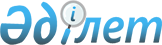 Шортанды аудандық мәслихатының 2018 жылғы 24 желтоқсандағы № С-35/2 "2019-2021 жылдарға арналған аудандық бюджет туралы" шешіміне өзгерістер мен толықтырулар енгізу туралыАқмола облысы Шортанды аудандық мәслихатының 2019 жылғы 20 қыркүйектегі № С-47/2 шешімі. Ақмола облысының Әділет департаментінде 2019 жылғы 23 қыркүйекте № 7391 болып тіркелді
      РҚАО-ның ескертпесі.

      Құжаттың мәтінінде түпнұсқаның пунктуациясы мен орфографиясы сақталған.
      Қазақстан Республикасының 2008 жылғы 4 желтоқсандағы Бюджет кодексінің 106, 109, 111 баптарына, "Қазақстан Республикасындағы жергілікті мемлекеттік басқару және өзін-өзі басқару туралы" Қазақстан Республикасының 2001 жылғы 23 қаңтардағы Заңының 6 бабының 1 тармағының 1) тармақшасына сәйкес, Шортанды аудандық мәслихаты ШЕШІМ ҚАБЫЛДАДЫ:
      1. Шортанды аудандық мәслихатының "2019-2021 жылдарға арналған аудандық бюджет туралы" 2018 жылғы 24 желтоқсандағы № С-35/2 (Нормативтік құқықтық актілерді мемлекеттік тіркеу тізілімінде № 6974 тіркелген, 2019 жылғы 3 қаңтарда Қазақстан Республикасы нормативтік құқықтық актілерінің электрондық түрдегі эталондық бақылау банкінде жарияланған) шешіміне келесі өзгерістер мен толықтырулар енгізілсін:
      1 тармақ жаңа редакцияда жазылсын:
      "1. 2019-2021 жылдарға арналған аудандық бюджет тиісінше 1, 2 және 3 қосымшаларға сәйкес, оның ішінде 2019 жылға келесі көлемдерде бекітілсін:
      1) кірістер – 6 700 963,4 мың теңге, соның ішінде:
      салықтық түсімдер – 869 707 мың теңге;
      салықтық емес түсімдер – 26 895 мың теңге;
      негізгі капиталды сатудан түсетін түсімдер – 30 600 мың теңге;
      трансферттер түсімі – 5 773 761,4 мың теңге;
      2) шығындар – 6 798 963,4 мың теңге;
      3) таза бюджеттік кредиттеу – 73 971 мың теңге, соның ішінде:
      бюджеттік кредиттер – 121 200 мың теңге;
      бюджеттік кредиттерді өтеу – 47 229 мың теңге;
      4) қаржы активтерімен операциялар бойынша сальдо – 0 мың теңге;
      қаржы активтерін сатып алу – 0 мың теңге;
      5) бюджет тапшылығы (профициті) – (-171 971) мың теңге;
      6) бюджет тапшылығын қаржыландыру (профицитін пайдалану) – 171 971 мың теңге.";
      келесі мазмұндағы 13-2 тармағымен толықтырылсын:
      "13-2. 2019 жылға арналған аудандық бюджетте Қазақстан Республикасының Ұлттық қорынан нысаналы трансферттер 13 қосымшаға сәйкес есепке алынсын.";
      көрсетілген шешімнің 1, 11, 12 қосымшалары осы шешімнің 1, 2, 3 қосымшаларына сәйкес жаңа редакцияда жазылсын;
      осы шешімнің 4 қосымшасына сәйкес көрсетілген шешім 13 қосымшамен толықтырылсын.
      2. Осы шешім Ақмола облысының Әділет департаментінде мемлекеттік тіркелген күнінен бастап күшіне енеді және 2019 жылдың 1 қаңтарынан бастап қолданысқа енгізіледі.
      "КЕЛІСІЛДІ" 2019 жылға арналған аудандық бюджет 2019 жылға арналған республикалық бюджеттен нысаналы трансферттер 2019 жылға арналған облыстық бюджеттен нысаналы трансферттер 2019 жылға арналған Қазақстан Республикасының Ұлттық қорынан нысаналы трансферттер
					© 2012. Қазақстан Республикасы Әділет министрлігінің «Қазақстан Республикасының Заңнама және құқықтық ақпарат институты» ШЖҚ РМК
				
      Аудандық мәслихаттың
сессия төрағасы

Е.Жапаров

      Аудандық мәслихат
хатшысының міндетін
атқарушы

А. Қожамсейітов

      Шортанды ауданының әкімдігі
Шортанды аудандық
мәслихатының
2019 жылғы 20 қыркүйектегі
№ С-47/2 шешіміне
1 қосымшаШортанды аудандық
мәслихатының
2018 жылғы 24 желтоқсандағы
№ С-35/2 шешіміне
1 қосымша
Функционалдық топ
Функционалдық топ
Функционалдық топ
Функционалдық топ
Функционалдық топ
Сома, мың теңге
Санаты
Санаты
Санаты
Санаты
Санаты
Сома, мың теңге
Функционалдық кіші топ
Функционалдық кіші топ
Функционалдық кіші топ
Функционалдық кіші топ
Сома, мың теңге
Сыныбы
Сыныбы
Сыныбы
Сыныбы
Сома, мың теңге
Бюджеттік бағдарламалардың әкімшісі
Бюджеттік бағдарламалардың әкімшісі
Бюджеттік бағдарламалардың әкімшісі
Сома, мың теңге
Кіші сыныбы
Кіші сыныбы
Кіші сыныбы
Сома, мың теңге
Бағдарлама
Бағдарлама
Сома, мың теңге
I. Кiрiстер
6700963,4
1
Салықтық түсімдер
869707
01
Табыс салығы
16458
2
Жеке табыс салығы
16458
03
Әлеуметтiк салық
422195
1
Әлеуметтік салық
422195
04
Меншiкке салынатын салықтар
341524
1
Мүлiкке салынатын салықтар
324792
3
Жер салығы
5560
4
Көлiк құралдарына салынатын салық
10009
5
Бірыңғай жер салығы
1163
05
Тауарларға, жұмыстарға және қызметтерге салынатын iшкi салықтар
84030
2
Акциздер
4480
3
Табиғи және басқа ресурстарды пайдаланғаны үшiн түсетiн түсiмдер
56950
4
Кәсiпкерлiк және кәсiби қызметтi жүргiзгенi үшiн алынатын алымдар
22600
08
Заңдық мәнді іс-әрекеттерді жасағаны және (немесе) құжаттар бергені үшін оған уәкілеттігі бар мемлекеттік органдар немесе лауазымды адамдар алатын міндетті төлемдер
5500
1
Мемлекеттік баж
5500
2
Салықтық емес түсiмдер
26895
01
Мемлекеттік меншіктен түсетін кірістер
6337
5
Мемлекет меншігіндегі мүлікті жалға беруден түсетін кірістер
6268
7
Мемлекеттік бюджеттен берілген кредиттер бойынша сыйақылар
69
04
Мемлекеттік бюджеттен қаржыландырылатын, сондай-ақ Қазақстан Республикасы Ұлттық Банкінің бюджетінен (шығыстар сметасынан) қамтылатын және қаржыландырылатын мемлекеттік мекемелер салатын айыппұлдар, өсімпұлдар, санкциялар, өндіріп алулар
1556
1
Мұнай секторы ұйымдарынан және Жәбірленушілерге өтемақы қорына түсетін түсімдерді қоспағанда, мемлекеттік бюджеттен қаржыландырылатын, сондай-ақ Қазақстан Республикасы Ұлттық Банкінің бюджетінен (шығыстар сметасынан) қамтылатын және қаржыландырылатын мемлекеттік мекемелер салатын айыппұлдар, өсімпұлдар, санкциялар, өндіріп алулар
1556
06
Басқа да салықтық емес түсiмдер
19002
1
Басқа да салықтық емес түсiмдер
19002
3
Негізгі капиталды сатудан түсетін түсімдер
30600
01
Мемлекеттік мекемелерге бекітілген мемлекеттік мүлікті сату
9000
1
Мемлекеттік мекемелерге бекітілген мемлекеттік мүлікті сату
9000
03
Жердi және материалдық емес активтердi сату
21600
1
Жерді сату
21600
4
Трансферттер түсімі
5773761,4
02
Мемлекеттiк басқарудың жоғары тұрған органдарынан түсетiн трансферттер
5773761,4
2
Облыстық бюджеттен түсетiн трансферттер
5773761,4
II. Шығындар
6798963,4
01
Жалпы сипаттағы мемлекеттiк қызметтер 
224210,4
1
Мемлекеттiк басқарудың жалпы функцияларын орындайтын өкiлдiк, атқарушы және басқа органдар
170528,8
112
Аудан (облыстық маңызы бар қала) мәслихатының аппараты
27999,3
001
Аудан (облыстық маңызы бар қала) мәслихатының қызметін қамтамасыз ету жөніндегі қызметтер
27999,3
122
Аудан (облыстық маңызы бар қала) әкімінің аппараты
88882,1
001
Аудан (облыстық маңызы бар қала) әкімінің қызметін қамтамасыз ету жөніндегі қызметтер
88882,1
123
Қаладағы аудан, аудандық маңызы бар қала, кент, ауыл, ауылдық округ әкімінің аппараты
53647,4
001
Қаладағы аудан, аудандық маңызы бар қала, кент, ауыл, ауылдық округ әкімінің қызметін қамтамасыз ету жөніндегі қызметтер
53647,4
2
Қаржылық қызмет
963,3
459
Ауданның (облыстық маңызы бар қаланың) экономика және қаржы бөлімі
963,3
003
Салық салу мақсатында мүлікті бағалауды жүргізу
963,3
9
Жалпы сипаттағы өзге де мемлекеттiк қызметтер
52718,3
458
Ауданның (облыстық маңызы бар қаланың) тұрғын үй-коммуналдық шаруашылығы, жолаушылар көлігі және автомобиль жолдары бөлімі
15190,9
001
Жергілікті деңгейде тұрғын үй-коммуналдық шаруашылығы, жолаушылар көлігі және автомобиль жолдары саласындағы мемлекеттік саясатты іске асыру жөніндегі қызметтер
15190,9
459
Ауданның (облыстық маңызы бар қаланың) экономика және қаржы бөлімі
29693,7
001
Ауданның (облыстық маңызы бар қаланың) экономикалық саясатын қалыптастыру мен дамыту, мемлекеттік жоспарлау, бюджеттік атқару және коммуналдық меншігін басқару саласындағы мемлекеттік саясатты іске асыру жөніндегі қызметтер
26293,7
015
Мемлекеттік органның күрделі шығыстары
1600
113
Жергілікті бюджеттерден берілетін ағымдағы нысаналы трансферттер
1800
494
Ауданның (облыстық маңызы бар қаланың) кәсіпкерлік және өнеркәсіп бөлімі
7833,7
001
Жергілікті деңгейде кәсіпкерлікті және өнеркәсіпті дамыту саласындағы мемлекеттік саясатты іске асыру жөніндегі қызметтер
7833,7
02
Қорғаныс
12069
1
Әскери мұқтаждықтар
6869
122
Аудан (облыстық маңызы бар қала) әкімінің аппараты
6869
005
Жалпыға бірдей әскери міндетті атқару шеңберіндегі іс-шаралар
6869
2
Төтенше жағдайлар жөнiндегi жұмыстарды ұйымдастыру
5200
122
Аудан (облыстық маңызы бар қала) әкімінің аппараты
5200
006
Аудан (облыстық маңызы бар қала) ауқымындағы төтенше жағдайлардың алдын алу және оларды жою
5000
007
Аудандық (қалалық) ауқымдағы дала өрттерінің, сондай-ақ мемлекеттік өртке қарсы қызмет органдары құрылмаған елдi мекендерде өрттердің алдын алу және оларды сөндіру жөніндегі іс-шаралар
200
04
Бiлiм беру
3396260
1
Мектепке дейiнгi тәрбиелеу және оқыту
566566
464
Ауданның (облыстық маңызы бар қаланың) білім беру бөлімі
366566
009
Мектепке дейінгі тәрбие ұйымдарының қызметін қамтамасыз ету
187063
040
Мектепке дейінгі білім беру ұйымдарында мемлекеттік білім беру тапсырысын іске асыруға
179503
467
Ауданның (облыстық маңызы бар қаланың) құрылыс бөлімі
200000
037
Мектепке дейiнгi тәрбие және оқыту объектілерін салу және реконструкциялау
200000
2
Бастауыш, негізгі орта және жалпы орта білім беру
2571467
464
Ауданның (облыстық маңызы бар қаланың) білім беру бөлімі
2545538
003
Жалпы білім беру
2454692
006
Балаларға қосымша білім беру
90846
465
Ауданның (облыстық маңызы бар қаланың) дене шынықтыру және спорт бөлімі
25929
017
Балалар мен жасөспірімдерге спорт бойынша қосымша білім беру
25929
9
Бiлiм беру саласындағы өзге де қызметтер
258227
464
Ауданның (облыстық маңызы бар қаланың) білім беру бөлімі
258227
001
Жергілікті деңгейде білім беру саласындағы мемлекеттік саясатты іске асыру жөніндегі қызметтер
7944
004
Ауданның (облыстық маңызы бар қаланың) мемлекеттік білім беру мекемелерінде білім беру жүйесін ақпараттандыру 
2809
005
Ауданның (облыстық маңызы бар қаланың) мемлекеттік білім беру мекемелер үшін оқулықтар мен оқу-әдiстемелiк кешендерді сатып алу және жеткізу
54148
015
Жетім баланы (жетім балаларды) және ата-аналарының қамқорынсыз қалған баланы (балаларды) күтіп-ұстауға асыраушыларына ай сайынғы ақшалай қаражат төлемдері
18049
067
Ведомстволық бағыныстағы мемлекеттік мекемелерінің және ұйымдарының күрделі шығыстары
175277
06
Әлеуметтiк көмек және әлеуметтiк қамтамасыз ету
333946,4
1
Әлеуметтiк қамсыздандыру
134014
451
Ауданның (облыстық маңызы бар қаланың) жұмыспен қамту және әлеуметтік бағдарламалар бөлімі
134014
005
Мемлекеттік атаулы әлеуметтік көмек 
134014
2
Әлеуметтiк көмек
151783,8
123
Қаладағы аудан, аудандық маңызы бар қала, кент, ауыл, ауылдық округ әкімінің аппараты
2389,4
003
Мұқтаж азаматтарға үйінде әлеуметтік көмек көрсету
2389,4
451
Ауданның (облыстық маңызы бар қаланың) жұмыспен қамту және әлеуметтік бағдарламалар бөлімі
149394,4
002
Еңбекпен қамту бағдарламасы
86212,8
007
Жергілікті өкілетті органдардың шешімі бойынша мұқтаж азаматтардың жекелеген топтарына әлеуметтік көмек
22825
010
Үйден тәрбиеленіп оқытылатын мүгедек балаларды материалдық қамтамасыз ету
750
017
Мүгедектерді оңалту жеке бағдарламасына сәйкес, мұқтаж мүгедектерді міндетті гигиеналық құралдармен және ымдау тілі мамандарының қызмет көрсетуін, жеке көмекшілермен қамтамасыз ету
11711
023
Жұмыспен қамту орталықтарының қызметін қамтамасыз ету
27895,6
9
Әлеуметтiк көмек және әлеуметтiк қамтамасыз ету салаларындағы өзге де қызметтер 
48148,6
451
Ауданның (облыстық маңызы бар қаланың) жұмыспен қамту және әлеуметтік бағдарламалар бөлімі
48081,6
001
Жергілікті деңгейде жұмыспен қамтуды қамтамасыз ету және халық үшін әлеуметтік бағдарламаларды іске асыру саласындағы мемлекеттік саясатты іске асыру жөніндегі қызметтер
24910,6
011
Жәрдемақыларды және басқа да әлеуметтік төлемдерді есептеу, төлеу мен жеткізу бойынша қызметтерге ақы төлеу
2272
050
Қазақстан Республикасында мүгедектердің құқықтарын қамтамасыз етуге және өмір сүру сапасын жақсарту
9120
054
Үкіметтік емес ұйымдарда мемлекеттік әлеуметтік тапсырысты орналастыру
11779
458
Ауданның (облыстық маңызы бар қаланың) тұрғын үй-коммуналдық шаруашылығы, жолаушылар көлігі және автомобиль жолдары бөлімі
67
050
Қазақстан Республикасында мүгедектердің құқықтарын қамтамасыз етуге және өмір сүру сапасын жақсарту
67
07
Тұрғын үй-коммуналдық шаруашылық
1675549,9
1
Тұрғын үй шаруашылығы
1189186,3
458
Ауданның (облыстық маңызы бар қаланың) тұрғын үй-коммуналдық шаруашылығы, жолаушылар көлігі және автомобиль жолдары бөлімі
2472
003
Мемлекеттік тұрғын үй қорының сақтаулуын үйымдастыру
2472
467
Ауданның (облыстық маңызы бар қаланың) құрылыс бөлімі
1186714,3
003
Коммуналдық тұрғын үй қорының тұрғын үйін жобалау және (немесе) салу, реконструкциялау
254952
004
Инженерлік-коммуникациялық инфрақұрылымды жобалау, дамыту және (немесе) жайластыру
931762,3
2
Коммуналдық шаруашылық
483363,6
123
Қаладағы аудан, аудандық маңызы бар қала, кент, ауыл, ауылдық округ әкімінің аппараты
7500
014
Елді мекендерді сумен жабдықтауды ұйымдастыру
7500
458
Ауданның (облыстық маңызы бар қаланың) тұрғын үй-коммуналдық шаруашылығы, жолаушылар көлігі және автомобиль жолдары бөлімі
45220
012
Сумен жабдықтау және су бұру жүйесінің жұмыс істеуі
24568
026
Ауданның (облыстық маңызы бар қаланың) коммуналдық меншігіндегі жылу жүйелерін қолдануды ұйымдастыру
20652
467
Ауданның (облыстық маңызы бар қаланың) құрылыс бөлімі
430643,6
007
Қаланы және елді мекендерді абаттандыруды дамыту
3000
058
Елді мекендердегі сумен жабдықтау және су бұру жүйелерін дамыту
427643,6
3
Елді-мекендерді көркейту
3000
458
Ауданның (облыстық маңызы бар қаланың) тұрғын үй-коммуналдық шаруашылығы, жолаушылар көлігі және автомобиль жолдары бөлімі
3000
015
Елдi мекендердегі көшелердi жарықтандыру
3000
08
Мәдениет, спорт, туризм және ақпараттық кеңістiк
211742,7
1
Мәдениет саласындағы қызмет
84707
455
Ауданның (облыстық маңызы бар қаланың) мәдениет және тілдерді дамыту бөлімі
84707
003
Мәдени-демалыс жұмысын қолдау
84707
2
Спорт
23614,1
465
Ауданның (облыстық маңызы бар қаланың) дене шынықтыру және спорт бөлімі
23614,1
001
Жергілікті деңгейде дене шынықтыру және спорт саласындағы мемлекеттік саясатты іске асыру жөніндегі қызметтер
9456,1
006
Аудандық (облыстық маңызы бар қалалық) деңгейде спорттық жарыстар өткiзу
2345
007
Әр түрлi спорт түрлерi бойынша ауданның (облыстық маңызы бар қаланың) құрама командаларының мүшелерiн дайындау және олардың облыстық спорт жарыстарына қатысуы
10313
032
Ведомстволық бағыныстағы мемлекеттік мекемелерінің және ұйымдарының күрделі шығыстары
1500
3
Ақпараттық кеңiстiк
60824
455
Ауданның (облыстық маңызы бар қаланың) мәдениет және тілдерді дамыту бөлімі
52496
006
Аудандық (қалалық) кiтапханалардың жұмыс iстеуi
44542
007
Мемлекеттік тілді және Қазақстан халқының басқа да тілдерін дамыту
7954
456
Ауданның (облыстық маңызы бар қаланың) ішкі саясат бөлімі
8328
002
Мемлекеттік ақпараттық саясат жүргізу жөніндегі қызметтер
8328
9
Мәдениет, спорт, туризм және ақпараттық кеңiстiктi ұйымдастыру жөнiндегi өзге де қызметтер
42597,6
455
Ауданның (облыстық маңызы бар қаланың) мәдениет және тілдерді дамыту бөлімі
10295
001
Жергілікті деңгейде тілдерді және мәдениетті дамыту саласындағы мемлекеттік саясатты іске асыру жөніндегі қызметтер
7145
032
Ведомстволық бағыныстағы мемлекеттік мекемелерінің және ұйымдарының күрделі шығыстары
3150
456
Ауданның (облыстық маңызы бар қаланың) ішкі саясат бөлімі
32302,6
001
Жергілікті деңгейде ақпарат, мемлекеттілікті нығайту және азаматтардың әлеуметтік сенімділігін қалыптастыру саласында мемлекеттік саясатты іске асыру жөніндегі қызметтер
21493
003
Жастар саясаты саласында іс-шараларды iске асыру
10809,6
10
Ауыл, су, орман, балық шаруашылығы, ерекше қорғалатын табиғи аумақтар, қоршаған ортаны және жануарлар дүниесін қорғау, жер қатынастары
215471,5
1
Ауыл шаруашылығы
75626,3
462
Ауданның (облыстық маңызы бар қаланың) ауыл шаруашылығы бөлімі
19271,9
001
Жергілікті деңгейде ауыл шаруашылығы саласындағы мемлекеттік саясатты іске асыру жөніндегі қызметтер
19271,9
467
Ауданның (облыстық маңызы бар қаланың) құрылыс бөлімі
1237
010
Ауыл шаруашылығы объектілерін дамыту
1237
473
Ауданның (облыстық маңызы бар қаланың) ветеринария бөлімі
55117,4
001
Жергілікті деңгейде ветеринария саласындағы мемлекеттік саясатты іске асыру жөніндегі қызметтер
16271,4
007
Қаңғыбас иттер мен мысықтарды аулауды және жоюды ұйымдастыру
843
011
Эпизоотияға қарсы іс-шаралар жүргізу
32003
047
Жануарлардың саулығы мен адамның денсаулығына қауіп төндіретін, алып қоймай залалсыздандырылған (зарарсыздандырылған) және қайта өңделген жануарлардың, жануарлардан алынатын өнімдер мен шикізаттың құнын иелеріне өтеу
6000
6
Жер қатынастары
89305,4
463
Ауданның (облыстық маңызы бар қаланың) жер қатынастары бөлімі
89305,4
001
Аудан (облыстық маңызы бар қала) аумағында жер қатынастарын реттеу саласындағы мемлекеттік саясатты іске асыру жөніндегі қызметтер
16710,4
006
Аудандардың, облыстық маңызы бар, аудандық маңызы бар қалалардың, кенттердiң, ауылдардың, ауылдық округтердiң шекарасын белгiлеу кезiнде жүргiзiлетiн жерге орналастыру
4400
039
Ақмола облысының бюджетіне Нұр-Сұлтан қаласының жасыл желекті аймағын құру үшін мәжбүрлеп оқшаулаған кезде жер пайдаланушылар немесе жер телімдерінің иелеріне шығындарды өтеу
68195
9
Ауыл, су, орман, балық шаруашылығы, қоршаған ортаны қорғау және жер қатынастары саласындағы басқа да қызметтер
50539,8
459
Ауданның (облыстық маңызы бар қаланың) экономика және қаржы бөлімі
50539,8
099
Мамандарды әлеуметтік қолдау жөніндегі шараларды іске асыру
50539,8
11
Өнеркәсіп, сәулет, қала құрылысы және құрылыс қызметі
28820,9
2
Сәулет, қала құрылысы және құрылыс қызметі
28820,9
467
Ауданның (облыстық маңызы бар қаланың) құрылыс бөлімі
13022,1
001
Жергілікті деңгейде құрылыс саласындағы мемлекеттік саясатты іске асыру жөніндегі қызметтер
13022,1
468
Ауданның (облыстық маңызы бар қаланың) сәулет және қала құрылысы бөлімі
15798,8
001
Жергілікті деңгейде сәулет және қала құрылысы саласындағы мемлекеттік саясатты іске асыру жөніндегі қызметтер
15798,8
12
Көлiк және коммуникация
481483
1
Автомобиль көлiгi
475653
123
Қаладағы аудан, аудандық маңызы бар қала, кент, ауыл, ауылдық округ әкімінің аппараты
5000
013
Аудандық маңызы бар қалаларда, кенттерде, ауылдарда, ауылдық округтерде автомобиль жолдарының жұмыс істеуін қамтамасыз ету
5000
458
Ауданның (облыстық маңызы бар қаланың) тұрғын үй-коммуналдық шаруашылығы, жолаушылар көлігі және автомобиль жолдары бөлімі
470653
023
Автомобиль жолдарының жұмыс істеуін қамтамасыз ету
30000
051
Көлiк инфрақұрылымының басым жобаларын іске асыру
440653
9
Көлiк және коммуникациялар саласындағы өзге де қызметтер
5830
458
Ауданның (облыстық маңызы бар қаланың) тұрғын үй-коммуналдық шаруашылығы, жолаушылар көлігі және автомобиль жолдары бөлімі
5830
037
Әлеуметтік маңызы бар қалалық (ауылдық), қала маңындағы және ауданішілік қатынастар бойынша жолаушылар тасымалдарын субсидиялау
5830
13
Өзгелер
37966,4
9
Өзгелер
37966,4
123
Қаладағы аудан, аудандық маңызы бар қала, кент, ауыл, ауылдық округ әкімінің аппараты
5999
040
Өңірлерді дамытудың 2020 жылға дейінгі бағдарламасы шеңберінде өңірлерді экономикалық дамытуға жәрдемдесу бойынша шараларды іске асыру
5999
459
Ауданның (облыстық маңызы бар қаланың) экономика және қаржы бөлімі
31967,4
012
Ауданның (облыстық маңызы бар қаланың) жергілікті атқарушы органның резерві 
18543
026
Аудандық маңызы бар қала, ауыл, кент, ауылдық округ бюджеттеріне азаматтық қызметшілердің жекелеген санаттарының, мемлекеттік бюджет қаражаты есебінен ұсталатын ұйымдар қызметкерлерінің, қазыналық кәсіпорындар қызметкерлерінің жалақысын көтеруге берілетін ағымдағы нысаналы трансферттер
7199,4
066
Аудандық маңызы бар қала, ауыл, кент, ауылдық округ бюджеттеріне мемлекеттік әкімшілік қызметшілердің жекелеген санаттарының жалақысын көтеруге берілетін ағымдағы нысаналы трансферттер
6225
14
Борышқа қызмет көрсету
69
1
Борышқа қызмет көрсету
69
459
Ауданның (облыстық маңызы бар қаланың) экономика және қаржы бөлімі
69
021
Жергілікті атқарушы органдардың облыстық бюджеттен қарыздар бойынша сыйақылар мен өзге де төлемдерді төлеу бойынша борышына қызмет көрсету
69
15
Трансферттер
181374,2
1
Трансферттер
181374,2
459
Ауданның (облыстық маңызы бар қаланың) экономика және қаржы бөлімі
181374,2
006
Пайдаланылмаған (толық пайдаланылмаған) нысаналы трансферттерді қайтару
4,2
024
Заңнаманы өзгертуге байланысты жоғары тұрған бюджеттің шығындарын өтеуге төменгі тұрған бюджеттен ағымдағы нысаналы трансферттер
123380
038
Субвенциялар
51382
051
Жергілікті өзін-өзі басқару органдарына берілетін трансферттер
6608
IІІ. Таза бюджеттiк кредиттеу 
73971
Бюджеттік кредиттер
121200
10
Ауыл, су, орман, балық шаруашылығы, ерекше қорғалатын табиғи аумақтар, қоршаған ортаны және жануарлар дүниесін қорғау, жер қатынастары
121200
1
Ауыл шаруашылығы
121200
459
Ауданның (облыстық маңызы бар қаланың) экономика және қаржы бөлімі
121200
018
Мамандарды әлеуметтік қолдау шараларын іске асыруға берілетін бюджеттік кредиттер
121200
5
Бюджеттік кредиттерді өтеу
47229
01
Бюджеттік кредиттерді өтеу
47229
1
Мемлекеттік бюджеттен берілген бюджеттік кредиттерді өтеу
47229
ІV. Қаржы активтерiмен операциялар бойынша сальдо 
0
Қаржы активтерін сатып алу
0
V. Бюджет тапшылығы (профициті)
-171971
VI. Бюджет тапшылығын қаржыландыру (профицитін пайдалану)
171971Шортанды аудандық
мәслихатының
2019 жылғы 20 қыркүйектегі
№ С-47/2 шешіміне
2 қосымшаШортанды аудандық
мәслихатының
2018 жылғы 24 желтоқсандағы
№ С-35/2 шешіміне
11 қосымша
Атауы
Сома, мың теңге
Ағымдағы нысаналы трансферттер
1657832,5
соның ішінде:
еңбек нарығын дамытуға
27978,8
халықты жұмыспен қамту орталықтарына әлеуметтік жұмыс жөніндегі консультанттар мен ассистенттерді енгізуге
8561
мемлекеттік атаулы әлеуметтік көмек төлеміне
86778
мүгедектерді міндетті гигиеналық құралдармен қамтамасыз ету нормаларын ұлғайтуға
7491
техникалық көмекші (компенсаторлық) құралдар тізбесін кеңейтуге
1629
үкіметтік емес ұйымдарға мемлекеттік әлеуметтік тапсырысты орналастыруға
11779
мүгедектерге қызмет көрсетуге бағдарланған ұйымдар орналасқан жерлерде жол белгілері мен сілтегіштерін орнатуға
42
тілдік курстар бойынша тағылымдамадан өткен мұғалімдерге қосымша ақы төлеуге 
8952
оқу кезеңінде негізгі қызметкерді алмастырғаны үшін мұғалімдерге қосымша ақы төлеуге
2172
ұлттық біліктілік тестінен өткен және бастауыш, негізгі және жалпы орта білімнің білім беру бағдарламаларын іске асыратын мұғалімдерге педагогикалық шеберлік біліктілігі үшін қосымша ақы төлеуге
146249
жаңартылған білім беру мазмұны бойынша бастауыш, негізгі және жалпы орта білімнің оқу бағдарламаларын іске асыратын білім беру ұйымдарының мұғалімдеріне қосымша ақы төлеуге және жергілікті бюджеттердің қаражаты есебінен шығыстардың осы бағыт бойынша төленген сомаларын өтеуге
253504
мектептердің педагог-психологтарының лауазымдық айлықақыларының мөлшерлерін ұлғайтуға
1234
мектептердің педагог-психологтарына педагогикалық шеберлік біліктілігі үшін қосымша ақы төлеуге
1699
төмен ақы төленетін қызметкерлердің жалақысының мөлшерін көтеру үшін олардың салықтық жүктемесін төмендетуге байланысты шығындарды өтеуге
164609
азаматтық қызметшілердің жекелеген санаттарының, мемлекеттік бюджет қаражаты есебінен ұсталатын ұйымдар қызметкерлерінің, қазыналық кәсіпорындар қызметкерлерінің жалақысын көтеруге
481773,7
мемлекеттік әкімшілік қызметшілердің жекелеген санаттарының жалақысын көтеруге
22728
көлiк инфрақұрылымының басым жобаларын қаржыландыруға
430653
Дамытуға арналған нысаналы трансферттер
1440260
соның ішінде:
Ақмола облысы Шортанды ауданы Шортанды кентінің Дзержинский көшесі 54 мекен-жайы бойынша 36-пәтерлі тұрғын үй құрылысына (Халықтың әлеуметтік осал топтары үшін тұрғын үй құрылысына)
54436
Ақмола облысы Шортанды ауданы Шортанды кентінің Дзержинский көшесі 54 мекен-жайы бойынша 36-пәтерлі тұрғын үй құрылысына (Аз қамтылған көп балалы отбасылар үшін тұрғын үй)
183816
Шортанды ауданының Шортанды кентінің жеке тұрғын үй құрылысының жаңа құрылысының учаскелеріне инженерлік-коммуникациялық инфрақұрылым құрылысына
832259
Ақмола облысы Шортанды ауданы Петровка ауылында бар су құбыры желілері мен құрылыстарын реконструкциялауға
155983
Шортанды ауданының Төңкеріс ауылында сумен жабдықтау желілерін реконструкциялау
213766Шортанды аудандық
мәслихатының
2019 жылғы 20 қыркүйектегі
№ С-47/2 шешіміне
3 қосымшаШортанды аудандық
мәслихатының
2018 жылғы 24 желтоқсандағы
№ С-35/2 шешіміне
12 қосымша
Атауы
Сома, мың теңге
Ағымдағы нысаналы трансферттер
252616
соның ішінде:
Қысқа мерзімдік кәсіби оқытуды іске асыруға 
16850
Қоныс аударушылар мен оралмандар үшін тұрғын үйді жалдау (жалға алу) бойынша шығындарды өтеуге
4709
Жобалау-сметалық құжаттамасын әзірлеуге және автомобиль жолдарын жөндеуге
20000
Еңбек нарығын дамытуға
1050
Мектептерде IT-сыныптарын ашуға
4330
Көлiк инфрақұрылымының басым жобаларын қаржыландыруға
10000
Нұр-Сұлтан қаласының жасыл желекті аймағын құру үшін мәжбүрлеп оқшаулаған кезде жер пайдаланушыларға немесе жер телімдерінің иелеріне шығындарды өтеуге
68195
Эпизоотияға қарсы іс-шараларды жүргізуге
32003
Бруцелезбен ауыратын санитариялық союға жіберілетін ауыл шаруашылығы малдарының (ірі қара және ұсақ малдың) құнын өтеуге
6000
Кеңес әскерлерінің Ауғанстаннан шығарылуының 30-жылдығына орай бір жолғы материалдық көмек төлеуге
2222
Жылумен жабдықтайтын кәсіпорындардың жылу беру мезгіліне дайындалуға
20652
Аз қамтылған отбасынан шыққан мектеп оқушыларын ыстық тамақпен қамтамасыз етуге
14335
Аз қамтылған отбасынан шыққан мектеп оқушыларын мектеп формасымен және кеңсе тауарларымен қамтамасыз етуге
19564
Мектептер үшін оқулықтар сатып алу және жеткізуге
12306
"Денсаулық пен тіршілік дағдыларын қалыптастыру, сонымен қатар кәмелетке толмаған жасөспірімдер арасында өзіне-өзі қол жұмсаудың алдын алу" Бағдарламасын енгізуге
1000
Бюджеттің атқарылуын есепке алудың бірыңғай ақпараттық алаңын игеруге
3400
Степное аулындағы Степная орта мектебінің шатырын ағымдағы жөндеуге
8000
Степное аулындағы Степная орта мектебінің қасбетін ағымдағы жөндеуге
8000
Дамытуға арналған нысаналы трансферттер
371297,9
соның ішінде:
Шортанды ауданының Шортанды кентінің жеке тұрғын үй құрылысының жаңа құрылысының учаскелеріне инженерлік-коммуникациялық инфрақұрылым құрылысы 2. Электрмен жабдықтау желілері
34347
Шортанды ауданының Научный кентінің жеке тұрғын үй құрылысының жаңа құрылысының учаскелеріне инженерлік-коммуникациялық инфрақұрылым құрылысы 2. Электрмен жабдықтау желілері
8200
Ақмола облысы Шортанды ауданы Шортанды кентінде жеке тұрғын үй құрылысының жаңа құрылысының учаскелеріне инженерлік-коммуникациялық инфрақұрылым құрылысы 1. Сумен жабдықтау желілері
56776,3
Ақмола облысы Шортанды ауданы Петровка ауылында бар су құбыры желілері мен құрылыстарын реконструкциялау
33998
Ақмола облысы Шортанды ауданы Шортанды кентінің Дзержинский көшесі 54 мекен-жайы бойынша 36-пәтерлі тұрғын үй құрылысына 
16600
Шортанды ауданының Төңкеріс ауылында 140 орындық балалар бақшасының құрылысы
200000
Шортанды ауданының Төңкеріс ауылында сумен жабдықтау желілерін реконструкциялау
21376,6Шортанды аудандық
мәслихатының
2019 жылғы 20 қыркүйектегі
№ С-47/2 шешіміне
4 қосымшаШортанды аудандық
мәслихатының
2018 жылғы 24 желтоқсандағы
№ С-35/2 шешіміне
13 қосымша
Атауы
Сома, мың теңге
Ұлттық қорынан нысаналы трансферттер
55821
соның ішінде:
мемлекеттік атауы әлеуметтік көмек төлеміне
47236
жастарға және табысы аз көпбалалы отбасыларға, табысы аз еңбекке қабілетті мүгедектерге жаңа бизнес-идеяларды жүзеге асыру үшін гранттар ұсынуға
8585